   Smer: Kozmetički tehničar   I I I  godina 	   Udžbenik: Dermatologija sa negom za treći razred   Autori: Sava Konstantinović, Nevena Martinović   PITANJA: Razvoj kožeSlojevi kožeFunkcija kožeLojne žlezdeZnojne žlezdeDlakaTipovi, razvoj i raspored kožnih lezijaCallus i ClavusOpekotineSmrzotineImpetigo contagiosaErizipelFolikulitisFurunculusLajmska bolestGljivična oboljenja- podela,klinička slika,lečenjeHerpes virusiPapiloma virusiScabies i PediculosisPolne bolesti- značaj i klasifikacijaSifilisGonorejaGenitalni herpesGenitalne bradaviceKandidijaza i trihomonijazaSida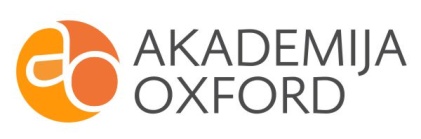 